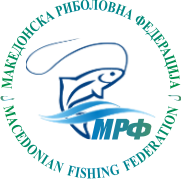 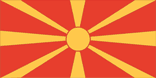 Н А Т П Р Е В А Р У В А Ч К И   Д Н Е В Н И К2-ро  коло 1-ва лигаДисциплина: “ПЛИВКА”  Конкуренција: У20 и У25одржано на: Тиквешко езеро  на ден 18.05.2019 год.     Секретар							               Главен судија        Мартин Павлов					                          Горан ТоневСт.Бр.Презиме и име на натпреварувачотЧлен на екипаУлов. Тежина (гр.)ПласманБодовиЗабелешка1.ГЛИГОР  НАЗАРОВОСКАР  КАВАДАРЦИ2825941.ГЛИГОР  НАЗАРОВОСКАР  КАВАДАРЦИ942.АНТОНИО  БОШКОВСКИМАК ДАМ  КУМАНОВО3615492.АНТОНИО  БОШКОВСКИМАК ДАМ  КУМАНОВО493.ГОРЈАН  КОЦЕВКРАП РАДОВИШ20701213.ГОРЈАН  КОЦЕВКРАП РАДОВИШ1214.ТОШЕ  ПЕТРУШЕВСКИБАБУНА   ВЕЛЕС53451124.ТОШЕ  ПЕТРУШЕВСКИБАБУНА   ВЕЛЕС1125.ВЛАДИМИР  СТОШЕВСКИПЧИЊА  КУМАНОВО46402115.ВЛАДИМИР  СТОШЕВСКИПЧИЊА  КУМАНОВО2116.БОГДАН  МИЛЕНКОВСКИМАК ДАМ  КУМАНОВО3145766.БОГДАН  МИЛЕНКОВСКИМАК ДАМ  КУМАНОВО767.КРСТЕ  МАЏАРОВСКИВАРДАР 1  СКОПЈЕ26151127.КРСТЕ  МАЏАРОВСКИВАРДАР 1  СКОПЈЕ1128.ИВАН  ДОНЕВБИСТРО  СТРУМИЦА27151038.ИВАН  ДОНЕВБИСТРО  СТРУМИЦА1039.ВИКТОР  МИРЧЕВСКИБАБУНА   ВЕЛЕС3185679.ВИКТОР  МИРЧЕВСКИБАБУНА   ВЕЛЕС6710.ПЕТАР  ШИЈАКОСКИМАМЕЦ  ПРИЛЕП403031010.ПЕТАР  ШИЈАКОСКИМАМЕЦ  ПРИЛЕП31011.ДАРКО  ГРАМБОЗОВБИСТРО  СТРУМИЦА34455811.ДАРКО  ГРАМБОЗОВБИСТРО  СТРУМИЦА5812.ИРИНА  ГАЛАМАРЕВАВАРДАР 2  СКОПЈЕ30908512.ИРИНА  ГАЛАМАРЕВАВАРДАР 2  СКОПЈЕ85Koнкуренција У-25Koнкуренција У-25Koнкуренција У-25Koнкуренција У-25Koнкуренција У-25Koнкуренција У-25Koнкуренција У-251.ВИКТОР  ДУЧКОВКРКУШКА  ВЕЛЕС32251.ВИКТОР  ДУЧКОВКРКУШКА  ВЕЛЕС